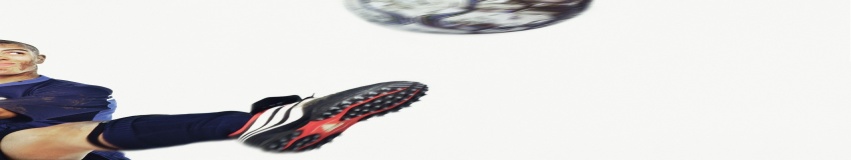 תוכנית משחקים ליגת אלופותתיכון ה"יובל" הרצליהלוח משחקיםשלב הבתים תקנון:2 קבוצות מכל בית עולות לשלב הבא(סה"כ 6 קבוצות).במקרה של שיויון במשחק ,בועטים פנדל לסירוגין עד להכרעה.קבוצה שלא מופיעה למשחק – הפסד טכני (2-0).במקרה של אלימות מכל סוג -הטורניר יופסק מיידית!!!הקבוצות מתבקשות להופיע בחולצות בצבע אחיד.בברכת כדורגל הוגןעמית רוקמןבית א'בית ב'בית ג'נבחרת המוריםיב3יב2יב7יב6יב4יב5יב1יב8משחקיוםתאריךמורים- יב5ג'10.9יב3-יב6ד'11.9יב2-יב4ה'12.9מורים-יב7ג'1.10יב3-יב1ד'2.10יב2-יב8ה'3.10יב5-יב7א'6.10יב6-יב1ד'9.10יב4-יב8א'13.10